MUNICIPIUL SUCEAVA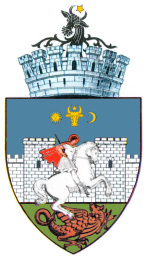 Mun. Suceava, B-dul 1 Mai nr. 5A, cod: 720224, jud. Suceavatel: +40 230 212696, fax: +40 230 520593www.primariasv.ro, primsv@primariasv.ro                    																				 Nr.                /                                    Răspuns la solicitarea de clarificări din data de 10 iunie 2020privind procedura de achiziție publică de servicii de acordare credit bancar Referitor la procedura de atribuire a contractului de achiziţie publică de „SERVICII DE ACORDARE CREDIT BANCAR”, publicată în SEAP cu anunţul publicitar nr. ADV1148911 din data de 25.05.2020, vă transmitem atât solicitările de clarificări ale unui operator economic, cât și răspunsul la acestea.Solicitare de clarificări:„Deoarece adresa postata in anunt de catre dvs. nu poate fi accesata pentru a vizualiza/ accesa  clarificările,  rog remiterea acestor clarificări pe mail si de asemenea a  următoarelor documente ( atentie: pe mail exista o limita de primire documente de 10 MB)1)           Execuție Bugetara (venituri si cheltuieli generale) pentru 2017, 2018 si 20192)           Bugetul pentru anul 20203)           Lista de investiții pentru anul 20204)           Situația litigiilor la 31.12.20195)           Situația plaților restante – cea mai recenta varianta6)           Registru de garanții interne si externe la zi7)           Calculul gradului de îndatorare – cea mai recenta varianta8)           Registrul datoriei publice – cea mai recenta varianta”Răspuns:Execuția Bugetară (venituri și cheltuieli generale) pentru 2017, 2018 si 2019, Bugetul pentru anul 2020 și Lista de investiții pentru anul 2020, pot fi consultate accesând următorul link: http://primariasv.ro/portal/suceava/portal.nsf/AllByUNID/000091A6?OpenDocument;Situația litigiilor la 31.12.2019 va fi pusă la dispoziția operatorului economic declarat câștigător;Situația plaților restante poate fi consultată accesând următorul link: ftp://primariasv.ro/pub/achizitii_publice/;Registru de garanții interne si externe la zi – nu este cazul;Calculul gradului de îndatorare poate fi consultată accesând următorul link: ftp://primariasv.ro/pub/achizitii_publice/;Registrul datoriei publice poate fi consultat accesând următorul link: http://primariasv.ro/portal/suceava/portal.nsf/7AECD3934348AE2DC2257BEC00240D31/$FILE/Registrul%20de%20evidenta%20a%20datoriei%20publice%20locale%2031.03.%202020.pdf.Persoană responsabilăcu aplicarea procedurii de atribuire,Consilier Achiziţii publiceFlorin Georgescu